PARENT/GUARDIAN CONSENT FOR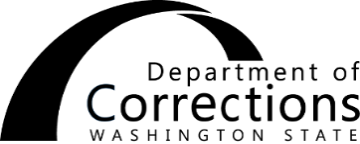 	MINOR VISIT AND/OR ESCORTIncarcerated individual:	     		DOC number:	     	This form will not be completed by the incarcerated individual.  Attach this completed form to DOC 20-181 Minor Visitor Application and/or DOC 21-415 Extended Family Visit Application/Acknowledgment.  To update authorized escorts for an approved minor visitor, submit this completed form to dochqvisitunit@doc1.wa.gov.A notarized signature from the legal authority is required to process the minor visitor form.  I affirm that I have legal authority to make decisions on behalf of the minor(s) listed below.  I understand that visits in Prison are likely contact visits, but may be no-contact visits.As legal authority, I authorize the following individuals to escort the minor(s) listed on this form to visit the above named incarcerated individual.Anyone who will be escorting the minor(s), including the minor(s) parents, must be listed on this form.Sign in the presence of a Notary Public 	     		Legal authority name (print)	Signature		DateI do swear either from personal knowledge or from satisfactory evidence, that the signature on this form is that of the person before me as named in this document.SUBSCRIBED AND SWORN BEFORE ME THIS       	 	OF	     			Day	Month, YearNotary seal is not required when submitted by Department of Children, Youth, and Families (DCYF) for a minor who is in the care of the State.  The signature of the DCYF caseworker is required.	SEAL			NOTARY PUBLIC signature	Notary Public in and for the state of:      		County of:      		Name:      		My commission expires:      	The contents of this document may be eligible for public disclosure.  Social Security Numbers are considered confidential information and will be redacted in the event of such a request.  This form is governed by Executive Order 16-01, RCW 42.56, and RCW 40.14.  Distribution:  ORIGINAL - Imaging fileMinor name (print)Month and year of birthMinor name (print)Month and year of birth Adult escort nameMonth and year of birth Relationshipto minorAdult escort nameMonth and year of birth Relationshipto minorLEGAL AUTHORITY CONSENT